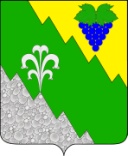 АДМИНИСТРАЦИЯ НИЖНЕБАКАНСКОГО СЕЛЬСКОГО ПОСЕЛЕНИЯ КРЫМСКОГО РАЙОНА ПОСТАНОВЛЕНИЕот 09.08.2016	 № 211станица НижнебаканскаяО внесении изменений в постановление администрации Нижнебаканского сельского поселения Крымского района  от 20.05.2015 года № 107 «О создании Совета по профилактике правонарушений Нижнебаканского сельского поселения Крымского района»  	В связи с кадровыми перестановками в администрации Нижнебаканского сельского поселения Крымского района , п о с т а н о в л я ю:1. Внести изменения в приложение № 1 к постановлению администрации Нижнебаканского сельского поселения Крымского района  от 20.05.2015 года № 107 «О создании Совета по профилактике правонарушений Нижнебаканского сельского поселения Крымского района» и читать его в следующей редакции согласно приложению.2. Постановление вступает в силу со дня его подписания.Исполняющий обязанности главы Нижнебаканского сельскогопоселения Крымского района                                                         И.И.Гернеший ПРИЛОЖЕНИЕ № 1к постановлению главы   Нижнебаканского сельского поселения Крымского района от  09.08.2016 года №  211СОСТАВСовета по профилактике правонарушенийНижнебаканского сельского поселения Крымского районаЗаместитель главы Нижнебаканского сельского поселения Крымского района 						            А.Н.ШаховГернеший Иван Иванович-исполняющий обязанности главы  Нижнебаканского сельского поселения Крымского района, председатель Совета по профилактике правонарушений Нижнебаканского сельского поселения;Шахов Алексей Николаевич-заместитель главы  Нижнебаканского сельского поселения Крымского района, заместитель председателя Совета по  профилактике правонарушений Нижнебаканского  сельского поселения;Тузова Алевтина Вячеславовна-специалист 2 категории   администрации поселения, секретарь  Совета по профилактике правонарушений Нижнебаканского сельского поселения;Члены Совета:Виснер Жанна Владимировна-заместитель директора МОУ СОШ №» 11 по учебной и воспитательной работе (по согласованию)Тоников Максим Валерьевич-Председатель Совета Нижнебаканского сельского поселения Крымского района Измайлов Рамиз Измайлович-СпортинструкторГуба Валерия Вячеславовна -Инспектор ОПДНБелый Дмитрий Иванович-Участковый уполномоченный полиции Ковынева Ольга Александровна-Директор МУ «ДК Нижнебаканское сельское поселение Крымского района»Морозова Елена Ивановна-Директор ДК станицы НеберджаевскойКожемякин Валерий Михайлович-Атаман Нижнебаканского ХКО (по согласованию)Чернышева Елена Александровна-Директор МОУ СОШ № 10 ст.Неберджаевской (по согласованию)Председатели ТОС 